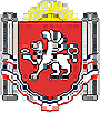 БОТАНИЧЕСКИЙ СЕЛЬСКИЙ СОВЕТРАЗДОЛЬНЕНСКОГО РАЙОНА РЕСПУБЛИКИ КРЫМРЕШЕНИЕ22 октября 2020 года                     						№ 151Об утверждении проекта решения «О внесении изменений в Положение о старостах населенных пунктов Ботанического сельского поселения, утвержденное решением Ботанического сельского совета от 18.06.2019 г. № 72»Руководствуясь Федеральным законом от 06.10.2003 № 131-ФЗ «Об общих принципах организации местного самоуправления в Российской Федерации» Законом Республики Крым от 21 августа . N 54-ЗРК "Об основах местного самоуправления в Республике Крым", Уставом Ботанического сельского поселения, согласно информационного письма прокуратуры Раздольненского района от 29.09.2020 №Исорг-20350020-1754-20/-20350020, Ботанический сельский советРЕШИЛ:1.Утвердить проект решения «О внесении изменений в Положение о старостах населенных пунктов Ботанического сельского поселения, утвержденное решением Ботанического сельского совета от 18.06.2019 г. № 72».2. Направить проект  решения «О внесении изменений в Положение о старостах населенных пунктов Ботанического сельского поселения, утвержденное решением Ботанического сельского совета от 18.06.2019 г. № 72» в прокуратуру Раздольненского района для проведение экспертизы на предмет соответствия действующему законодательству. 3. Рассмотреть проект решения «О внесении изменений в Положение о старостах населенных пунктов Ботанического сельского поселения, утвержденное решением Ботанического сельского совета от 18.06.2019 г. № 72» после получения заключения  прокуратуры  Раздольненского . 4. Обнародовать проект решения на официальном сайте администрации Ботанического сельского поселения (http://admbotanika.ru).5. Контроль за исполнение настоящего решения возложить на председателя Ботанического сельского совета – главу администрации Ботанического сельского поселения.Председатель Ботанического сельского совета – глава администрации Ботанического сельского поселения 				 М.А. ВласевскаяПРОЕКТБОТАНИЧЕСКИЙ СЕЛЬСКИЙ СОВЕТРАЗДОЛЬНЕНСКОГО РАЙОНА РЕСПУБЛИКИ КРЫМРЕШЕНИЕ00.00. 2020 года                     								№ 000О внесении изменений в Положение о старостах населенных пунктов Ботанического сельского поселения, утвержденное решением Ботанического сельского совета от 18.06.2019 г. № 72Руководствуясь Федеральным законом от 06.10.2003 № 131-ФЗ «Об общих принципах организации местного самоуправления в Российской Федерации» Законом Республики Крым от 21 августа . N 54-ЗРК "Об основах местного самоуправления в Республике Крым", Уставом Ботанического сельского поселения, Ботанический сельский советРЕШИЛ:1. Внести следующие изменения в Положение о старостах населенных пунктов Ботанического сельского поселения, утвержденное решением Ботанического сельского совета от 18.06.2019 г. № 72:1.1. Пункт 3.1 дополнить подпунктом 4.1 в следующей редакции:«4.1) вправе выступить с инициативой о внесении инициативного проекта по вопросам, имеющим приоритетное значение для жителей сельского населенного пункта;».2.Решение подлежит официальному опубликования (обнародованию) в установленном порядке.3.Настоящее решение вступает в силу со дня его официального обнародования.4. Контроль за исполнение настоящего решения оставляю за собой.Председатель Ботанического сельскогосовета – глава администрации Ботаническогосельского поселения							М.А.Власевская